                  By Miranda                                                                by Nevaeh L.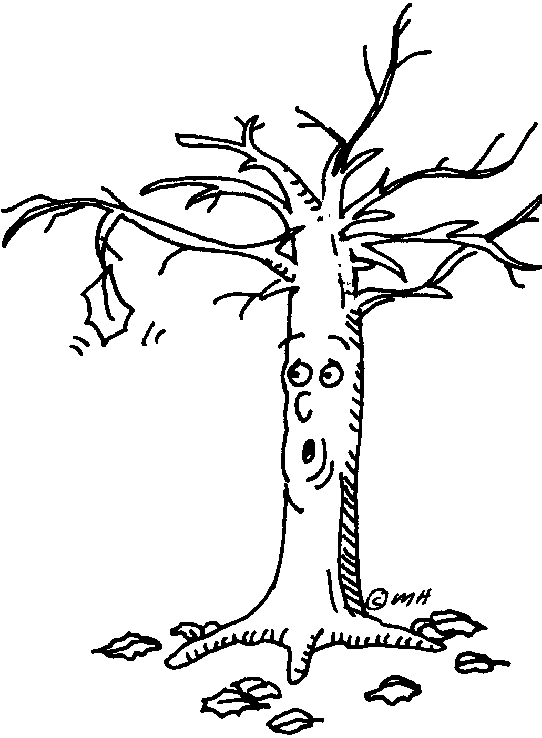 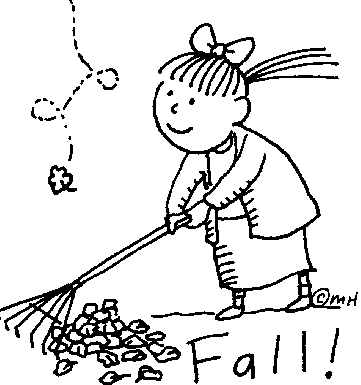 		By Nevaeh P.